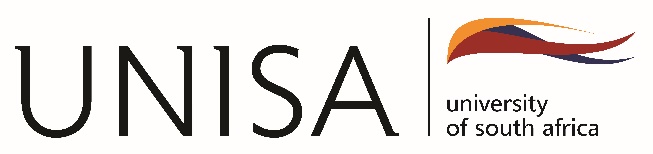 College of Agriculture & Environmental SciencesResearch focus areas for 2024: Department of GeographyInformation required for the 2024 applicationPlease complete the information required in this form and submit a CV, Academic Transcripts as well as Concept Note of your proposed researchPlease complete the information required in this form and submit a CV, Academic Transcripts as well as Concept Note of your proposed researchPlease complete the information required in this form and submit a CV, Academic Transcripts as well as Concept Note of your proposed researchPlease complete the information required in this form and submit a CV, Academic Transcripts as well as Concept Note of your proposed researchPlease complete the information required in this form and submit a CV, Academic Transcripts as well as Concept Note of your proposed researchPlease complete the information required in this form and submit a CV, Academic Transcripts as well as Concept Note of your proposed researchPlease complete the information required in this form and submit a CV, Academic Transcripts as well as Concept Note of your proposed researchPlease complete the information required in this form and submit a CV, Academic Transcripts as well as Concept Note of your proposed researchPlease complete the information required in this form and submit a CV, Academic Transcripts as well as Concept Note of your proposed researchPlease complete the information required in this form and submit a CV, Academic Transcripts as well as Concept Note of your proposed researchPlease complete the information required in this form and submit a CV, Academic Transcripts as well as Concept Note of your proposed researchPlease complete the information required in this form and submit a CV, Academic Transcripts as well as Concept Note of your proposed researchPlease complete the information required in this form and submit a CV, Academic Transcripts as well as Concept Note of your proposed researchPlease complete the information required in this form and submit a CV, Academic Transcripts as well as Concept Note of your proposed researchPlease complete the information required in this form and submit a CV, Academic Transcripts as well as Concept Note of your proposed researchPlease complete the information required in this form and submit a CV, Academic Transcripts as well as Concept Note of your proposed researchPlease complete the information required in this form and submit a CV, Academic Transcripts as well as Concept Note of your proposed researchPlease complete the information required in this form and submit a CV, Academic Transcripts as well as Concept Note of your proposed researchPlease complete the information required in this form and submit a CV, Academic Transcripts as well as Concept Note of your proposed researchPlease complete the information required in this form and submit a CV, Academic Transcripts as well as Concept Note of your proposed researchPlease complete the information required in this form and submit a CV, Academic Transcripts as well as Concept Note of your proposed researchPlease complete the information required in this form and submit a CV, Academic Transcripts as well as Concept Note of your proposed researchDegree you wish to apply forDegree you wish to apply forDegree you wish to apply forDegree you wish to apply forDegree you wish to apply forMaster's in GeographyMaster's in GeographyMaster's in GeographyMaster's in GeographyPhD in GeographyPhD in GeographyPhD in GeographyPhD in GeographyPhD in GeographyPhD in GeographyPhD in GeographyPhD in GeographyPhD in GeographyPersonal details and contact informationPersonal details and contact informationPersonal details and contact informationPersonal details and contact informationPersonal details and contact informationPersonal details and contact informationPersonal details and contact informationPersonal details and contact informationPersonal details and contact informationPersonal details and contact informationPersonal details and contact informationPersonal details and contact informationPersonal details and contact informationPersonal details and contact informationPersonal details and contact informationPersonal details and contact informationPersonal details and contact informationPersonal details and contact informationPersonal details and contact informationPersonal details and contact informationPersonal details and contact informationPersonal details and contact informationTitleTitleTitleTitleQualifications Qualifications Qualifications Qualifications Qualifications Qualifications Qualifications Qualifications Qualifications Qualifications Qualifications Qualifications Qualifications SurnameSurnameSurnameSurname1111111111111First namesFirst namesFirst namesFirst names2222222222222Maiden nameMaiden nameMaiden nameMaiden name3333333333333Identity no / passport noIdentity no / passport noIdentity no / passport noIdentity no / passport noGender Gender Gender Gender Gender MaleMaleMaleFemaleFemaleFemaleFemaleFemaleE-mail addressE-mail addressE-mail addressE-mail addressNationalityNationalityNationalityNationalityNationalityCityCityCityCityEthnic groupEthnic groupEthnic groupEthnic groupEthnic groupPostal codePostal codePostal codePostal codeContact numberContact numberContact numberContact numberContact numberCountry of residenceCountry of residenceCountry of residenceCountry of residenceCell numberCell numberCell numberCell numberCell numberEmployment detailsEmployment detailsEmployment detailsEmployment detailsEmployment detailsEmployment detailsEmployment detailsEmployment detailsEmployment detailsEmployment detailsEmployment detailsEmployment detailsEmployment detailsEmployment detailsEmployment detailsEmployment detailsEmployment detailsEmployment detailsEmployment detailsEmployment detailsEmployment detailsEmployment detailsJob titleDepartmentDepartmentDepartmentDepartmentDepartmentCompanyCityCityCityCityCityPlease ensure that you have submitted the following documents and tick which you have submittedPlease ensure that you have submitted the following documents and tick which you have submittedPlease ensure that you have submitted the following documents and tick which you have submittedPlease ensure that you have submitted the following documents and tick which you have submittedPlease ensure that you have submitted the following documents and tick which you have submittedPlease ensure that you have submitted the following documents and tick which you have submittedPlease ensure that you have submitted the following documents and tick which you have submittedPlease ensure that you have submitted the following documents and tick which you have submittedPlease ensure that you have submitted the following documents and tick which you have submittedPlease ensure that you have submitted the following documents and tick which you have submittedPlease ensure that you have submitted the following documents and tick which you have submittedPlease ensure that you have submitted the following documents and tick which you have submittedPlease ensure that you have submitted the following documents and tick which you have submittedPlease ensure that you have submitted the following documents and tick which you have submittedPlease ensure that you have submitted the following documents and tick which you have submittedPlease ensure that you have submitted the following documents and tick which you have submittedPlease ensure that you have submitted the following documents and tick which you have submittedPlease ensure that you have submitted the following documents and tick which you have submittedPlease ensure that you have submitted the following documents and tick which you have submittedPlease ensure that you have submitted the following documents and tick which you have submittedPlease ensure that you have submitted the following documents and tick which you have submittedPlease ensure that you have submitted the following documents and tick which you have submittedCurriculum Vitae (CV)Curriculum Vitae (CV)Academic transcripts of previous qualificationsAcademic transcripts of previous qualificationsAcademic transcripts of previous qualificationsAcademic transcripts of previous qualificationsAcademic transcripts of previous qualificationsAcademic transcripts of previous qualificationsAcademic transcripts of previous qualificationsAcademic transcripts of previous qualificationsAcademic transcripts of previous qualificationsConcept noteConcept noteConcept noteConcept noteConcept noteDid you consult the Guide on How to Write a Concept Note which is available on the college website under Open Resources? https://www.unisa.ac.za/sites/corporate/default/Colleges/Agriculture-&-Environmental-Sciences/Open-Resources Did you consult the Guide on How to Write a Concept Note which is available on the college website under Open Resources? https://www.unisa.ac.za/sites/corporate/default/Colleges/Agriculture-&-Environmental-Sciences/Open-Resources Did you consult the Guide on How to Write a Concept Note which is available on the college website under Open Resources? https://www.unisa.ac.za/sites/corporate/default/Colleges/Agriculture-&-Environmental-Sciences/Open-Resources Did you consult the Guide on How to Write a Concept Note which is available on the college website under Open Resources? https://www.unisa.ac.za/sites/corporate/default/Colleges/Agriculture-&-Environmental-Sciences/Open-Resources Did you consult the Guide on How to Write a Concept Note which is available on the college website under Open Resources? https://www.unisa.ac.za/sites/corporate/default/Colleges/Agriculture-&-Environmental-Sciences/Open-Resources Did you consult the Guide on How to Write a Concept Note which is available on the college website under Open Resources? https://www.unisa.ac.za/sites/corporate/default/Colleges/Agriculture-&-Environmental-Sciences/Open-Resources Did you consult the Guide on How to Write a Concept Note which is available on the college website under Open Resources? https://www.unisa.ac.za/sites/corporate/default/Colleges/Agriculture-&-Environmental-Sciences/Open-Resources Did you consult the Guide on How to Write a Concept Note which is available on the college website under Open Resources? https://www.unisa.ac.za/sites/corporate/default/Colleges/Agriculture-&-Environmental-Sciences/Open-Resources Did you consult the Guide on How to Write a Concept Note which is available on the college website under Open Resources? https://www.unisa.ac.za/sites/corporate/default/Colleges/Agriculture-&-Environmental-Sciences/Open-Resources Did you consult the Guide on How to Write a Concept Note which is available on the college website under Open Resources? https://www.unisa.ac.za/sites/corporate/default/Colleges/Agriculture-&-Environmental-Sciences/Open-Resources Did you consult the Guide on How to Write a Concept Note which is available on the college website under Open Resources? https://www.unisa.ac.za/sites/corporate/default/Colleges/Agriculture-&-Environmental-Sciences/Open-Resources Did you consult the Guide on How to Write a Concept Note which is available on the college website under Open Resources? https://www.unisa.ac.za/sites/corporate/default/Colleges/Agriculture-&-Environmental-Sciences/Open-Resources Did you consult the Guide on How to Write a Concept Note which is available on the college website under Open Resources? https://www.unisa.ac.za/sites/corporate/default/Colleges/Agriculture-&-Environmental-Sciences/Open-Resources Did you consult the Guide on How to Write a Concept Note which is available on the college website under Open Resources? https://www.unisa.ac.za/sites/corporate/default/Colleges/Agriculture-&-Environmental-Sciences/Open-Resources Did you consult the Guide on How to Write a Concept Note which is available on the college website under Open Resources? https://www.unisa.ac.za/sites/corporate/default/Colleges/Agriculture-&-Environmental-Sciences/Open-Resources Did you consult the Guide on How to Write a Concept Note which is available on the college website under Open Resources? https://www.unisa.ac.za/sites/corporate/default/Colleges/Agriculture-&-Environmental-Sciences/Open-Resources YesYesNoNoNoNoReferences:  Please provide the following information from 2 referencesReferences:  Please provide the following information from 2 referencesReferences:  Please provide the following information from 2 referencesReferences:  Please provide the following information from 2 referencesReferences:  Please provide the following information from 2 referencesReferences:  Please provide the following information from 2 referencesReferences:  Please provide the following information from 2 referencesReferences:  Please provide the following information from 2 referencesReferences:  Please provide the following information from 2 referencesReferences:  Please provide the following information from 2 referencesReferences:  Please provide the following information from 2 referencesReferences:  Please provide the following information from 2 referencesReferences:  Please provide the following information from 2 referencesReferences:  Please provide the following information from 2 referencesReferences:  Please provide the following information from 2 referencesReferences:  Please provide the following information from 2 referencesReferences:  Please provide the following information from 2 referencesReferences:  Please provide the following information from 2 referencesReferences:  Please provide the following information from 2 referencesReferences:  Please provide the following information from 2 referencesReferences:  Please provide the following information from 2 referencesReferences:  Please provide the following information from 2 referencesReference 1Reference 1Reference 1Reference 1Reference 1Reference 1Reference 1Reference 1Reference 1Reference 2Reference 2Reference 2Reference 2Reference 2Reference 2Reference 2Reference 2Reference 2Reference 2Reference 2Reference 2Reference 2TitleTitleTitleTitleTitleTitleTitleTitleTitleTitleSurnameSurnameSurnameSurnameSurnameSurnameSurnameSurnameSurnameSurnameFirst namesFirst namesFirst namesFirst namesFirst namesFirst namesFirst namesFirst namesFirst namesFirst namesE-mail addressE-mail addressE-mail addressE-mail addressE-mail addressE-mail addressE-mail addressE-mail addressE-mail addressE-mail addressCellphone numberCellphone numberCellphone numberCellphone numberCellphone numberCellphone numberCellphone numberCellphone numberCellphone numberCellphone numberDaytime phone numberDaytime phone numberDaytime phone numberDaytime phone numberDaytime phone numberDaytime phone numberDaytime phone numberDaytime phone numberDaytime phone numberDaytime phone numberSource of funding for the research projectSource of funding for the research projectSource of funding for the research projectSource of funding for the research projectSource of funding for the research projectSource of funding for the research projectSource of funding for the research projectSource of funding for the research projectSource of funding for the research projectSource of funding for the research projectSource of funding for the research projectSource of funding for the research projectSource of funding for the research projectSource of funding for the research projectSource of funding for the research projectSource of funding for the research projectSource of funding for the research projectSource of funding for the research projectSource of funding for the research projectSource of funding for the research projectSource of funding for the research projectSource of funding for the research projectDo you have funding for your studies?Do you have funding for your studies?Do you have funding for your studies?Do you have funding for your studies?Do you have funding for your studies?Do you have funding for your studies?Do you have funding for your studies?Do you have funding for your studies?Do you have funding for your studies?Yes Yes Yes Yes Yes Yes Yes NoNoNoNoNoNoIf Yes, which of the following applies:If Yes, which of the following applies:If Yes, which of the following applies:If Yes, which of the following applies:If Yes, which of the following applies:If Yes, which of the following applies:If Yes, which of the following applies:BursaryYesYesNoNoPersonal fundsPersonal fundsPersonal fundsPersonal fundsYesYesYesNoNoNoField of interest  (chose only 1 as this should relate to your specialisation field as per your qualification)Field of interest  (chose only 1 as this should relate to your specialisation field as per your qualification)Field of interest  (chose only 1 as this should relate to your specialisation field as per your qualification)Field of interest  (chose only 1 as this should relate to your specialisation field as per your qualification)Field of interest  (chose only 1 as this should relate to your specialisation field as per your qualification)Field of interest  (chose only 1 as this should relate to your specialisation field as per your qualification)Field of interest  (chose only 1 as this should relate to your specialisation field as per your qualification)Field of interest  (chose only 1 as this should relate to your specialisation field as per your qualification)Field of interest  (chose only 1 as this should relate to your specialisation field as per your qualification)Field of interest  (chose only 1 as this should relate to your specialisation field as per your qualification)Field of interest  (chose only 1 as this should relate to your specialisation field as per your qualification)Field of interest  (chose only 1 as this should relate to your specialisation field as per your qualification)Field of interest  (chose only 1 as this should relate to your specialisation field as per your qualification)Field of interest  (chose only 1 as this should relate to your specialisation field as per your qualification)Field of interest  (chose only 1 as this should relate to your specialisation field as per your qualification)Field of interest  (chose only 1 as this should relate to your specialisation field as per your qualification)Field of interest  (chose only 1 as this should relate to your specialisation field as per your qualification)Field of interest  (chose only 1 as this should relate to your specialisation field as per your qualification)Field of interest  (chose only 1 as this should relate to your specialisation field as per your qualification)Field of interest  (chose only 1 as this should relate to your specialisation field as per your qualification)Field of interest  (chose only 1 as this should relate to your specialisation field as per your qualification)Field of interest  (chose only 1 as this should relate to your specialisation field as per your qualification)Human and Social Dynamics GeographyHuman and Social Dynamics GeographyHuman and Social Dynamics GeographyHuman and Social Dynamics GeographyHuman and Social Dynamics GeographyHuman and Social Dynamics GeographyHuman and Social Dynamics GeographyHuman and Social Dynamics GeographyHuman and Social Dynamics GeographyHuman and Social Dynamics GeographyHuman and Social Dynamics GeographyHuman and Social Dynamics GeographyHuman and Social Dynamics GeographyApplication and use of Geo-Information SystemsApplication and use of Geo-Information SystemsApplication and use of Geo-Information SystemsApplication and use of Geo-Information SystemsApplication and use of Geo-Information SystemsApplication and use of Geo-Information SystemsApplication and use of Geo-Information SystemsApplication and use of Geo-Information SystemsApplication and use of Geo-Information SystemsApplication and use of Geo-Information SystemsApplication and use of Geo-Information SystemsApplication and use of Geo-Information SystemsApplication and use of Geo-Information SystemsGeomorphology – Process and Landform Investigation Geomorphology – Process and Landform Investigation Geomorphology – Process and Landform Investigation Geomorphology – Process and Landform Investigation Geomorphology – Process and Landform Investigation Geomorphology – Process and Landform Investigation Geomorphology – Process and Landform Investigation Geomorphology – Process and Landform Investigation Geomorphology – Process and Landform Investigation Geomorphology – Process and Landform Investigation Geomorphology – Process and Landform Investigation Geomorphology – Process and Landform Investigation Geomorphology – Process and Landform Investigation Integrated water resource assessment planning and management Integrated water resource assessment planning and management Integrated water resource assessment planning and management Integrated water resource assessment planning and management Integrated water resource assessment planning and management Integrated water resource assessment planning and management Integrated water resource assessment planning and management Integrated water resource assessment planning and management Integrated water resource assessment planning and management Integrated water resource assessment planning and management Integrated water resource assessment planning and management Integrated water resource assessment planning and management Integrated water resource assessment planning and management Impact of local climate variability, local seasonal rainfall, planning and management Impact of local climate variability, local seasonal rainfall, planning and management Impact of local climate variability, local seasonal rainfall, planning and management Impact of local climate variability, local seasonal rainfall, planning and management Impact of local climate variability, local seasonal rainfall, planning and management Impact of local climate variability, local seasonal rainfall, planning and management Impact of local climate variability, local seasonal rainfall, planning and management Impact of local climate variability, local seasonal rainfall, planning and management Impact of local climate variability, local seasonal rainfall, planning and management Impact of local climate variability, local seasonal rainfall, planning and management Impact of local climate variability, local seasonal rainfall, planning and management Impact of local climate variability, local seasonal rainfall, planning and management Impact of local climate variability, local seasonal rainfall, planning and management Teaching and learning in Geography Teaching and learning in Geography Teaching and learning in Geography Teaching and learning in Geography Teaching and learning in Geography Teaching and learning in Geography Teaching and learning in Geography Teaching and learning in Geography Teaching and learning in Geography Teaching and learning in Geography Teaching and learning in Geography Teaching and learning in Geography Teaching and learning in Geography In which focus area are you interested in that relates to the field of interest?  Choose one of the followingIn which focus area are you interested in that relates to the field of interest?  Choose one of the followingIn which focus area are you interested in that relates to the field of interest?  Choose one of the following1.     Urban Geography1.     Urban Geography2.     Rural Geography2.     Rural Geography3.     Migration studies3.     Migration studies4.     Sustainability 4.     Sustainability 5.     Tourism development5.     Tourism development6.     GIS \ Forensic geography \ Logistics6.     GIS \ Forensic geography \ Logistics7.     Landscape and climate interactions in the sub-Antarctic7.     Landscape and climate interactions in the sub-Antarctic8.     Palaeo-geomorphology 8.     Palaeo-geomorphology 9.     Climate change 9.     Climate change 10.   Water availability, quality and risk10.   Water availability, quality and risk11.   The scholarship of teaching and learning geography11.   The scholarship of teaching and learning geographyHave you consulted the Focus Areas document for Geography?YesNoProposed title of your research project:  Proposed title of your research project:  Proposed title of your research project:  Indicate who your supervisor could be (give title, initial and surname):  Have you contacted the potential supervisor?YesNo